2018 PCHS Earth/Environmental ScienceLaura Rush/Nicole Beatty (wmasterson@wcpss.net)Course website: pchsearth.weebly.comThe Earth and Environmental Science curriculum focuses on the functions of Earth’s systems.  Highlights of the course include matter, energy, plate tectonics, origin and evolution of Earth and the solar system, environmental awareness, resources availability, and the cycles that circulate energy and material through Earth systems.  Earth and Environmental Science is intended to be an activity-based course, so participation is essential for success.  This course will follow the North Carolina Essential Standards for Earth and Environmental Science.Availability:  SMART Lunch: Monday (B) and Wednesday (A).  SMART Lunch can be used for tutoring, missing assignments, collaborative assignments, and enrichment.  Students should sign in and are expected to attend at least 4 sessions per quarter, 2 before and 2 after interims.   Materials:  3-ring binder, notebook paper, pens, pencils, highlighters & colored pencils (recommended).Textbook:  This course will use the WCPSS online Earth Science textbook.  Each student may request to be assigned a hardcopy textbook as well—please see your teacher.Assignments:  Assignments will include videos that you will need to watch, learn, and take short quizzes on. Students have found these videos to be extremely useful in enhancing their studies. You are expected to spend at least 20 minutes every night on homework - watching the videos, reviewing notes, or working on study guides. Homework assignments are posted on the class whiteboard as well as the class website. Grades:  Scale 		A  100-90%  	B  89-80%  	C  79-70%  	D  69-60%  	F  Below 60%Honors Earth/Environmental Science	Semester: 	Student Engagement	  5% 			Final Grade:  Classwork/Homework	15%				1st Quarter 	    40%	     		Labs			20%				2nd Quarter      	    40%			Tests			60%				State Exam	    20%Earth/Environmental Science	Semester:  	Student Engagement	 10% 			Final Grade:  Classwork/Homework         20%				1st Quarter         	    40% 	     		Labs			 20%				2nd Quarter	    40%			Tests			 50%				State Exam	    20%Make-Up Assignments:  It is the responsibility of the student to make up all missed assignments.  If class is missed for an excused reason, students should contact me concerning what they missed.  If the student is absent one day, they will have one day to complete missing assignments…two absences will have two days to make up missing assignments … three absences will have three days to make up missing assignments.  Extended absences will be considered on an individual basis.  All students have the opportunity to make up missing assignments.  In the case of unexcused absences, WCPSS policies and school guidelines will be followed.  Due to equipment and time constraints, some activities are difficult to make up.  If you miss an activity, you may be given a modified assignment as an alternative; however, you are still responsible for information covered in the activity.Late Assignments:  Late assignments are reduced 10% for each day late until graded class sets are returned, up to a maximum of 40%.Attendance:  Attendance is essential for success in this course.  Advance notice will be given for activities, projects, and tests.  If an activity or project is due or test scheduled on the day you are absent, you are expected to hand in the assignment or take the test on the day that you return to class.  Extended absences will be considered on an individual basis. Tardies:  The following school tardy policy will be enforced:
Safety:  Students must sign and follow the safety contracts explained in class and must keep a copy of the student contract for reference.  Any student not adhering to safety guidelines will be asked to leave the classroom and will lose credit.  Parents will be asked to sign the safety contract.  It is important to remember…No food, No gum, No drinks, No unauthorized use of electronic devices!Restroom:  Each student will be expected to utilize the hall pass system.Intervention:  If a student scores below 70% on a unit test, the student has the opportunity to participate in an intervention program to improve content knowledge.  Academic classes are allowed to remediate any unit test on which they score below 70% up to a 69%.  Honors classes are allowed to remediate one unit test per quarter for grade correction. The final unit test of each quarter cannot be remediated. The remediation process is outlined below.Eligibility Requirements:Unit Sheet completed on time.Test grade below 70.Remediation Procedure:SMART lunch #1:Pick up remediation packet and begin the remediation assignment.Complete the assignment at home.SMART lunch #2: must be within 1 week of SMART lunch #1Return the completed remediation assignment.Take the remediation quiz (10 multiple choice questions).Remediation quiz score of 7-10 results in the original unit test grade being replaced with 69% in the gradebook.Expectations:  The four basic expectations of all Panther Creek students:  			Participate actively in learning			Celebrate diversity			Honors PCHS and WCPSS procedures and policies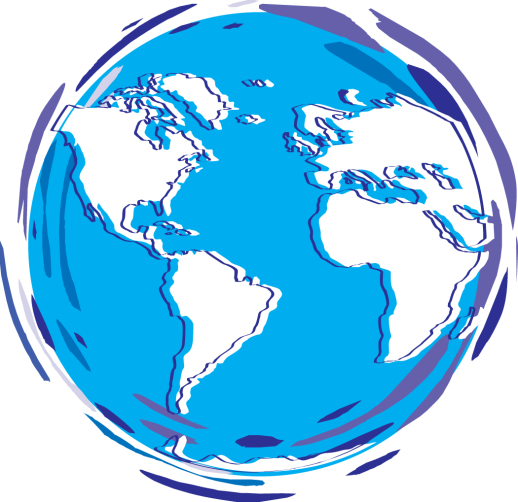 			Strive to be a person of characterPeriods 1 and 3 (Administrator)Periods 2 and 4 (Teacher)1st Tardy  -  Warning1st Tardy - Warning2nd Tardy  - Warning 2nd Tardy - Teacher Assigned Consequence3rd Tardy - Lunch Detention 3rd Tardy - Lunch Detention with Parent Contact4th Tardy - Administrator Referral4th Tardy - Administrator ReferralAdditional Tardies - Administrator ReferralAdditional Tardies – Administrator Referral